Imię i nazwisko ……………………………………			Klasa ………	Grupa A1. Wymienione postanowienia unii lubelskiej podziel na elementy łączące Koronę z Litwą oraz te, które decydowały o ich odrębności w ramach Rzeczpospolitej. Wpisz do tabeli tylko oznaczenia literowe.a) sejm          b) cła          c) skarb          d) prawo          e) polityka zagraniczna          f) wojsko
g) urzędy centralne          h) moneta        i) wolności szlacheckie         j) język urzędowy2. Wyjaśnij pojęcia.inkorporacja – …………………………………………………………………………………………….prerogatywa – ………………………………………………………………………………………….....3. Ustal, czy poniższe zdania są prawdziwe czy fałszywe. Wpisz do tabeli litery P lub F.Imię i nazwisko ……………………………………			Klasa ………	Grupa B1. Wymienione postanowienia unii lubelskiej podziel na elementy łączące Koronę z Litwą oraz te, które decydowały o ich odrębności w ramach Rzeczpospolitej. Wpisz do tabeli tylko oznaczenia literowe.a) język urzędowy          b) cła         c) sejm         d) prawo         e) polityka zagraniczna         f) moneta        g) urzędy centralne          h) wojsko          i) wolności szlacheckie          j) skarb2. Wyjaśnij pojęcia.unia realna – ……………………………………………………………………………………………..petycja – ………………………………………………………………………………………………….3. Ustal, czy poniższe zdania są prawdziwe czy fałszywe. Wpisz do tabeli litery P lub F.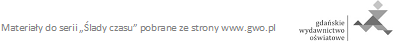 14. Rzeczpospolita Obojga NarodówZakres podstawowy. Model odpowiedzi14. Rzeczpospolita Obojga NarodówZAKRES PODSTAWOWYElementy wspólneElementy odrębnePo unii lubelskiej państwo polsko-litewskie obejmowało obszar niemal 500 tys. km2.Po zawarciu unii lubelskiej Inflanty stały się wspólnym lennem Polski i Litwy.Barbara Radziwiłłówna była drugą żoną Zygmunta Augusta.14. Rzeczpospolita Obojga NarodówZAKRES PODSTAWOWYElementy wspólneElementy odrębnePo unii lubelskiej państwo polsko-litewskie liczyło przeszło 9 mln mieszkańców.Przed zawarciem unii król wcielił do Korony Podlasie i trzy województwa ukraińskie.Zygmunt August był ostatnim męskim przedstawicielem dynastii Jagiellonów.NrGrupa AGrupa BPunktacja1.Elementy wspólne: a, b, e, h, iElementy odrębne: c, d, f, g, jElementy wspólne: b, c, e, f, iElementy odrębne: a, d, g, h, j2 pkt2.inkorporacja – włączenie do jakiejś całości, zwykle przyłączenie jakiegoś terytorium do innego, np. jednego państwa do drugiego, wchłonięcie go prerogatywa – przywilej, uprawnienie wynikające z zajmowanego stanowiska, urodzeniaunia realna – związek państw połączonych ze sobą wspólnymi instytucjami centralnymi (np. sejmem, skarbem, wojskiem) oraz władcąpetycja – pismo zawierające jakieś żądanie, zwłaszcza postulujące zmianę przepisów prawa, przyjęcie jakiegoś rozstrzygnięcia2 pkt3.F, P, PF, P, P3 pktRAZEMRAZEMRAZEM7 pkt